 INSCHRIJFFORMULIER NJGT 2021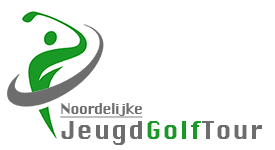 Inschrijfgeld € 7,50 per speler. Bij de wedstrijdtafel te voldoen. Er worden geen lunchpakketten verstrekt.Starttijden in principe vanaf 09:00 uur, start op hole 1.  Indien opgave voor categorie 2 hcp 30-36 en categorie 3, dan ook markers opgeven. Wedstrijd op: Golfclub de SemslandenDatum: Zondag 12 September 2021Contactpersoon: Dennis van KrimpenE-mail: jeugd@semslanden.nlMob: 06-50246944Inschrijving van: E-mail: Mob: Categorie 1HCP  0,0 – 18,518 holes strokeplayCategorie 1 HCP < 9,918 holes strokeplay obv beste brutoscore Categorie 2 HCP 18,6 – 36,018 holes stableford Categorie 3 HCP 18.5 – 369 holes stableford vanaf eigen keuze teeCategorie 3HCP  37 - 549 holes stableford vanaf oranje teeNr.  NGF-nummer  GSN-nummer Naam Voornaam M/V Welke tee GeboortedatumCategorieHandicapEmail adres (optioneel) om de speler ook persoonlijk te kunnen informeren1 2 3 4 5 6 7 8 9 10 Naam Marker bij categorie 2 of 3